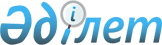 О внесении изменений в решение маслихата от 27 декабря 2021 года № 17/3-VІІ "О бюджете Абайского района на 2022-2024 годы"
					
			Утративший силу
			
			
		
					Решение Абайского районного маслихата Восточно-Казахстанской области от 17 мая 2022 года № 22/2-VII. Утратило силу решением Абайского районного маслихата области Абай от 23 декабря 2022 года № 30/5-VII
      Сноска. Утратило силу решением Абайского районного маслихата области Абай от 23.12.2022 № 30/5-VII (вводится в действие с 01.01.2023).
      Абайский районный маслихат РЕШИЛ:
      1. Внести в решение маслихата "О бюджете Абайского района на 2022-2024 годы" от 27 декабря 2021 года № 17/3-VІІ (зарегистрировано в Реестре государственной регистрации нормативных правовых актов под № 162863) следующие изменения:
      пункт 1 изложить в новой редакции:
      "1. Утвердить районный бюджет Абайского района на 2022-2024 годы согласно приложениям 1, 2 и 3, в том числе на 2022 год в следующих объемах:
      1) доходы – 2 640 576,9 тысяч тенге, в том числе:
      налоговые поступления – 919 623,0 тысяч тенге;
      неналоговые поступления – 7 346,0 тысяч тенге;
      поступления от продажи основного капитала – 5 114,0 тысяч тенге;
      поступления трансфертов – 1 708 493,9 тысяч тенге;
      2) затраты – 2 850 417,2 тысяч тенге;
      3) чистое бюджетное кредитование – 35 015,0 тысяч тенге, в том числе:
      бюджетные кредиты – 82 701,0 тысяч тенге;
      погашение бюджетных кредитов – 47 686,0 тысяч тенге;
      4) сальдо по операциям с финансовыми активами – 0 тенге;
      приобретение финансовых активов – 0 тенге;
      поступления от продажи финансовых активов государства – 0 тенге;
      5) дефицит (профицит) бюджета – - 244 855,3 тысяч тенге;
      6) финансирование дефицита (использование профицита) бюджета – 244 855,3 тысяч тенге;
      поступление займов – 82 701,0 тысяч тенге;
      погашение займов – 47 686,0 тысяч тенге;
      используемые остатки бюджетных средств – 209 840,3 тысяч тенге."; 
      приложении 1, 4 к указанному решению изложить в редакции согласно приложениям 1, 2 к настоящему решению.
      2. Настоящее решение вводится в действие с 1 января 2022 года. Районный бюджет на 2022 год Распределение сумм целевых трансфертов бюджетам сельских округов 
					© 2012. РГП на ПХВ «Институт законодательства и правовой информации Республики Казахстан» Министерства юстиции Республики Казахстан
				
      Секретарь маслихата 

Е. Лдибаев
Приложение 1 
к решению Абайского 
районного маслихата 
от 17 мая 2022 года 
№ 22/2-VIIПриложение 1 
к решению Абайского 
районного маслихата 
от 27 декабря 2021 года 
№ 17/3-VII
Категория
Категория
Категория
Категория
Категория
Сумма (тысяч тенге)
Класс
Класс
Класс
Класс
Сумма (тысяч тенге)
Подкласс
Подкласс
Подкласс
Сумма (тысяч тенге)
Специфика
Специфика
Сумма (тысяч тенге)
Наименование
Сумма (тысяч тенге)
1
2
3
4
5
6
І. ДОХОДЫ
2 640 576,9
1
Налоговые поступления
919 623,0
01
Подоходный налог
427 542,0
1
Корпоративный подоходный налог
6 295,0
11
Корпоративный подоходный налог с юридических лиц, за исключением поступлений от субъектов крупного предпринимательства и организации нефтяного сектора 
6 295,0
2
Индивидуальный подоходный налог
421 247,0
01
Индивидуальный подоходный налог с доходов, облагаемых у источника выплаты
415 737,0
02
Индивидуальный подоходный налог с доходов, не облагаемых у источника выплаты
4 940,0
05
Индивидуальный подоходный налог с доходов иностранных граждан, не облагаемых у источника выплаты
570,0
03
Социальный налог
331 795,0
1
Социальный налог
331 795,0
01
Социальный налог
331 795,0
04
Hалоги на собственность
139 579,0
1
Hалоги на имущество
138 742,0
01
Налог на имущество юридических лиц и индивидуальных предпринимателей
138 624,0
02
Hалог на имущество физических лиц
118,0
3
Земельный налог
837,0
02
Земельный налог
837,0
4
Hалог на транспортные средства
0,0
01
Hалог на транспортные средства с юридических лиц
0,0
02
Hалог на транспортные средства с физических лиц
0,0
05
Внутренние налоги на товары, работы и услуги
19 237,0
2
Акцизы
1 155,0
84
Бензин (за исключением авиационного) и дизельное топливо, произведенных на территории Республики Казахстан
1 155,0
3
Поступления за использование природных и других ресурсов
15 757,0
15
Плата за пользование земельными участками
15 757,0
4
Сборы за ведение предпринимательской и профессиональной деятельности
2 325,0
02
Лицензионный сбор за право занятия отдельными видами деятельности
315,0
29
Регистрационный сбор, зачисляемый в местный бюджет
225,0
34
Плата за пользование лицензиями на занятие отдельными видами деятельности
1 785,0
08
Обязательные платежи, взимаемые за совершение юридически значимых действий и (или) выдачу документов уполномоченными на то государственными органами или должностными лицами
1 470,0
1
Государственная пошлина
1 470,0
26
Государственная пошлина, зачисляемая в местный бюджет
1 470,0
2
Неналоговые поступления
7 346,0
01
Доходы от государственной собственности
5 346,0
5
Доходы от аренды имущества, находящегося в государственной собственности
5 284,0
09
Доходы от аренды жилищ из жилищного фонда, находящегося в коммунальной собственности района (города областного значения), за исключением доходов от аренды государственного имущества, находящегося в управлении акимов города районного значения, села, поселка, сельского округа
5 284,0
7
Вознаграждения по кредитам, выданным из государственного бюджета
62,0
06
Вознаграждения по бюджетным кредитам, выданным из местного бюджета специализированным организациям
33,0
13
Вознаграждения по бюджетным кредитам, выданным из местного бюджета физическим лицам
29,0
06
Прочие неналоговые поступления
2 000,0
1
Прочие неналоговые поступления
2 000,0
09
Другие неналоговые поступления в местный бюджет
2 000,0
3
Поступления от продажи основного капитала
5 114,0
03
Продажа земли и нематериальных активов
5 114,0
1
Продажа земли
5 114,0
01
Поступления от продажи земельных участков
5 114,0
4
Поступления трансфертов
1 708 493,9
01
Трансферты из нижестоящих органов государственного управления
0,8
3
Трансферты из бюджетов городов районного значения, сел, поселков, сельских округов
0,8
02
Возврат неиспользованных (недоиспользованных) целевых трансфертов
0,8
02
Трансферты из вышестоящих органов государственного управления
1 708 493,1
2
Трансферты из областного бюджета
1 708 493,1
01
Целевые текущие трансферты
767 633,3
02
Целевые трансферты на развитие
24 056,8
05
Субвенции из республиканского бюджета на государственные услуги общего характера
443116,0
10
Субвенции из республиканского бюджета на социальную помощь и социальное обеспечение
211559,0
12
Субвенции из республиканского бюджета на культуру, спорт, туризм и информационное пространство
262128,0
Функциональная группа
Функциональная группа
Функциональная группа
Функциональная группа
Функциональная группа
Функциональная группа
Сумма (тысяч тенге)
Функциональная подгруппа
Функциональная подгруппа
Функциональная подгруппа
Функциональная подгруппа
Функциональная подгруппа
Сумма (тысяч тенге)
Администратор бюджетных программ
Администратор бюджетных программ
Администратор бюджетных программ
Администратор бюджетных программ
Сумма (тысяч тенге)
Программа
Программа
Программа
Сумма (тысяч тенге)
Подпрограмма
Подпрограмма
Сумма (тысяч тенге)
Наименование
Сумма (тысяч тенге)
ІІ. ЗАТРАТЫ
2 850 417,2
01
Государственные услуги общего характера
513 589,6
1
Представительные, исполнительные и другие органы, выполняющие общие функции государственного управления
276 601,0
112
Аппарат маслихата района (города областного значения)
45 830,0
001
Услуги по обеспечению деятельности маслихата района (города областного значения)
45 830,0
122
Аппарат акима района (города областного значения)
230 771,0
001
Услуги по обеспечению деятельности акима района (города областного значения)
215 253,0
003
Капитальные расходы государственного органа
2 940,0
113
Целевые текущие трансферты из местных бюджетов
12 578,0
2
Финансовая деятельность
433,0
459
Отдел экономики и финансов района (города областного значения)
433,0
003
Проведение оценки имущества в целях налогооблажения
433,0
9
Прочие государственные услуги общего характера
236 555,6
459
Отдел экономики и финансов района (города областного значения)
54 772,0
001
Услуги по реализации государственной политики в области формирования и развития экономической политики, государственного планирования, исполнения бюджета и управления коммунальной собственностью района (города областного значения)
53 803,0
015
Капитальные расходы государственного органа
969,0
495
Отдел архитектуры, строительства, жилищно-коммунального хозяйства, пассажирского транспорта и автомобильных дорог района (города областного значения)
181 783,6
001
Услуги по реализации государственной политики на местном уровне в области архитектуры, строительства, жилищно-коммунального хозяйства, пассажирского транспорта и автомобильных дорог 
55 167,3
113
Целевые текущие трансферты из местных бюджетов
126 616,3
02
Оборона
21 399,0
1
Военные нужды
12 304,0
122
Аппарат акима района (города областного значения)
12 304,0
005
Мероприятия в рамках исполнения всеобщей воинской обязанности
12 304,0
2
Организация работы по чрезвычайным ситуациям
9 095,0
122
Аппарат акима района (города областного значения)
9 095,0
006
Предупреждение и ликвидация чрезвычайных ситуаций масштаба района (города областного значения)
9 095,0
06
Социальная помощь и социальное обеспечение
618 697,0
1
Социальное обеспечение
172 013,0
451
Отдел занятости и социальных программ района (города областного значения)
172 013,0
005
Государственная адресная социальная помощь
172 013,0
2
Социальная помощь
405 048,0
451
Отдел занятости и социальных программ района (города областного значения)
405 048,0
002
Программа занятости
123 288,0
004
Оказание социальной помощи на приобретение топлива специалистам здравоохранения, образования, социального обеспечения, культуры, спорта и ветеринарии в сельской местности в соответствии с законодательством Республики Казахстан
41 156,0
006
Оказание жилищной помощи
8 000,0
007
Социальная помощь отдельным категориям нуждающихся граждан по решениям местных представительных органов
41 043,0
010
Материальное обеспечение детей-инвалидов, воспитывающихся и обучающихся на дому
1 985,0
014
Оказание социальной помощи нуждающимся гражданам на дому
90 453,0
017
Обеспечение нуждающихся инвалидов обязательными гигиеническими средствами и предоставление услуг специалистами жестового языка, индивидуальными помощниками в соответствии с индивидуальной программой реабилитации инвалида
53 203,0
023
Обеспечение деятельности центров занятости населения
45 920,0
9
Прочие услуги в области социальной помощи и социального обеспечения
41 636,0
451
Отдел занятости и социальных программ района (города областного значения)
41 636,0
001
Услуги по реализации государственной политики на местном уровне в области обеспечения занятости и реализации социальных программ для населения
38 941,0
011
Оплата услуг по зачислению, выплате и доставке пособий и других социальных выплат
2 695,0
07
Жилищно-коммунальное хозяйство
220 249,0
1
Жилищное хозяйство
102 611,0
495
Отдел архитектуры, строительства, жилищно-коммунального хозяйства, пассажирского транспорта и автомобильных дорог района (города областного значения)
102 611,0
033
Проектирование, развитие и (или) обустройство инженерно-коммуникационной инфраструктуры
6 611,0
098
Приобретение жилья коммунального жилищного фонда
96 000,0
2
Коммунальное хозяйство
117 638,0
495
Отдел архитектуры, строительства, жилищно-коммунального хозяйства, пассажирского транспорта и автомобильных дорог района (города областного значения)
117 638,0
016
Функционирование системы водоснабжения и водоотведения
94 923,0
058
Развитие системы водоснабжения и водоотведения в сельских населенных пунктах
22 715,0
3
Благоустройство населенных пунктов
0
495
Отдел архитектуры, строительства, жилищно-коммунального хозяйства, пассажирского транспорта и автомобильных дорог района (города областного значения)
0
029
Благоустройство и озеленение населенных пунктов
0
08
Культура, спорт, туризм и информационное пространство
520 126,3
1
Деятельность в области культуры
314 921,0
455
Отдел культуры, развития языков, физической культуры и спорта района (города областного значения)
314 921,0
003
Поддержка культурно-досуговой работы
314 921,0
2
Спорт
53 413,3
465
Отдел физической культуры и спорта района (города областного значения)
53 413,3
001
Услуги по реализации государственной политики на местном уровне в сфере физической культуры и спорта
18 994,0
006
Проведение спортивных соревнований на районном (города областного значения) уровне
5 820,0
007
Подготовка и участие членов сборных команд района (города областного значения) по различным видам спорта на областных спортивных соревнованиях
28 599,3
3
Информационное пространство
77 193,0
455
Отдел культуры и развития языков района (города областного значения)
68 193,0
006
Функционирование районных (городских) библиотек
67 943,0
007
Развитие государственного языка и других языков народа Казахстана
250,0
456
Отдел внутренней политики района (города областного значения)
9 000,0
002
Услуги по проведению государственной информационной политики
9 000,0
9
Прочие услуги по организации культуры, спорта, туризма  и информационного пространства
74 599,0
455
Отдел культуры и развития языков района (города областного значения)
18 317,0
001
Услуги по реализации государственной политики на местном уровне в области развития языков и культуры
18 017,0
032
Капитальные расходы подведомственных государственных учреждений и организаций
300,0
456
Отдел внутренней политики района (города областного значения)
56 282,0
001
Услуги по реализации государственной политики на местном уровне в области информации, укрепления государственности и формирования социального оптимизма граждан
30 953,0
003
Реализация мероприятий в сфере молодежной политики
25 109,0
006
Капиталыные расходы государственного органа
220,0
10
Сельское, водное, лесное, рыбное хозяйство, особо охраняемые природные территории, охрана окружающей среды и животного мира, земельные отношения
93 161,0
9
Прочие услуги в области сельского, водного, лесного, рыбного хозяйства, охраны окружающей среды и земельных отношений
93 161,0
459
Отдел экономики и финансов района (города областного значения)
35 490,0
099
Реализация мер по оказанию социальной поддержки специалистов
35 490,0
806
Отдел сельского хозяйства, земельных отношений и предпринимательства района (города областного значения)
57 671,0
001
Услуги по реализации государственной политики на местном уровне в области развития сельского хозяйства, земельных отношений и предпринимательства
57 671,0
12
Транспорт и коммуникации
23 508,0
1
Автомобильный транспорт
18 000,0
495
Отдел архитектуры, строительства, жилищно-коммунального хозяйства, пассажирского транспорта и автомобильных дорог района (города областного значения)
18 000,0
023
Обеспечение функционирования автомобильных дорог
18 000,0
9
Прочие услуги в сфере транспорта и коммуникаций
5 508,0
495
Отдел архитектуры, строительства, жилищно-коммунального хозяйства, пассажирского транспорта и автомобильных дорог района (города областного значения)
5 508,0
024
Организация внутрипоселковых (внутригородских), пригородных и внутрирайонных общественных пассажирских перевозок
5 508,0
13
Прочие
223 513,8
3
Поддержка предпринимательской деятельности и защита конкуренции
19 056,8
495
Отдел архитектуры, строительства, жилищно-коммунального хозяйства, пассажирского транспорта и автомобильных дорог района (города областного значения)
19 056,8
055
Развитие индустриальной инфраструктуры в рамках Государственной программы поддержки и развития бизнеса "Дорожная карта бизнеса-2020"
19 056,8
9
Прочие
204 457,0
459
Отдел экономики и финансов района (города областного значения)
18 593,0
012
Резерв местного исполнительного органа района (города областного значения) 
18 593,0
495
Отдел архитектуры, строительства, жилищно-коммунального хозяйства, пассажирского транспорта и автомобильных дорог района (города областного значения)
185 864,0
077
Реализация мероприятий по социальной и инженерной инфраструктуре в сельских населенных пунктах в рамках проекта "Ауыл-Ел бесігі"
185 864,0
14
Обслуживание долга
146 794,0
1
Обслуживание долга
146 794,0
459
Отдел экономики и финансов района (города областного значения)
146 794,0
021
Обслуживание долга местных исполнительных органов по выплате вознаграждений и иных платежей по займам из областного бюджета
146 794,0
15
Трансферты
469 379,5
1
Трансферты
469 379,5
459
Отдел экономики и финансов района (города областного значения)
469 379,5
006
Возврат неиспользованных (недоиспользованных) целевых трансфертов
16 490,3
024
Целевые текущие трансферты из нижестоящего бюджета на компенсацию потерь вышестоящего бюджета в связи с изменением законодательства
8 901,0
038
Субвенции
416 251,0
054
Возврат сумм неиспользованных (недоиспользованных) целевых трансфертов, выделенных из республиканского бюджета за счет целевого трансферта из Национального фонда Республики Казахстан
27 737,2
III.Чистое бюджетное кредитование
35 015,0
Бюджетные кредиты
82 701,0
10
Сельское, водное, лесное, рыбное хозяйство, особо охраняемые природные территории, охрана окружающей среды и животного мира, земельные отношения
82 701,0
9
Прочие услуги в области сельского, водного, лесного, рыбного хозяйства, охраны окружающей среды и земельных отношений
82 701,0
459
Отдел экономики и финансов района (города областного значения)
82 701,0
018
Бюджетные кредиты для реализации мер социальной поддержки специалистов
82 701,0
5
Погашение бюджетных кредитов
47 686,0
01
Погашение бюджетных кредитов
47 686,0
1
Погашение бюджетных кредитов, выданных из государственного бюджета
47 686,0
IV. Сальдо по операциям с финансовыми активами
0
Приобретение финансовых активов
0
Поступления от продажи финансовых активов государства
0
V. Дефицит (профицит) бюджета
-244 855,3
VI. Финансирование дефицита (использование профицита) бюджета
244 855,3
7
Поступления займов
82 701,0
01
Внутренние государственные займы
82 701,0
2
Договоры займа
82 701,0
16
Погашение займов
47 686,0
1
Погашение займов
47 686,0
459
Отдел экономики и финансов района (города областного значения)
47 686,0
005
Погашение долга местного исполнительного органа перед вышестоящим бюджетом
47 686,0
8
Используемые остатки бюджетных средств
209 840,3
01
Остатки бюджетных средств
209 840,3
1
Свободные остатки бюджетных средств
209 840,3Приложение 2 
к решению Абайского 
районного маслихата 
от 17 мая 2022 года 
№ 22/2-VIIПриложение 4 
к решению Абайского 
районного маслихата 
от 27 декабря 2021 года 
№ 17/3-VII
Функциональная группа
Функциональная группа
Функциональная группа
Функциональная группа
Функциональная группа
Функциональная группа
Сумма (тысяч тенге)
Функциональная подгруппа
Функциональная подгруппа
Функциональная подгруппа
Функциональная подгруппа
Функциональная подгруппа
Сумма (тысяч тенге)
Администратор бюджетных программ
Администратор бюджетных программ
Администратор бюджетных программ
Администратор бюджетных программ
Сумма (тысяч тенге)
Программа
Программа
Программа
Сумма (тысяч тенге)
Подпрограмма
Подпрограмма
Сумма (тысяч тенге)
Наименование
Сумма (тысяч тенге)
Всего
139 194,3
01
Государственные услуги общего характера
139 194,3
1
Представительные, исполнительные и другие органы, выполняющие общие функции государственного управления
12 578,0
122
Аппарат акима района (города областного значения)
12 578,0
113
Целевые текущие трансферты из местных бюджетов
12 578,0
Аппарат акима Карауылского сельского округа
4 272,0
Аппарат акима Кенгирбай биского сельского округа
1 432,0
Аппарат акима Кокбайского сельского округа
1115,0
Аппарат акима Кундыздинского сельского округа
761,0
Аппарат акима Архатского сельского округа
792,0
Аппарат акима Каскабулакского сельского округа
1 207,0
Аппарат акима Саржалского сельского округа
1 456,0
Аппарат акима Токтамысского сельского округа
865,0
Аппарат акима Медеуского сельского округа
678,0
9
Прочие государственные услуги общего характера
126 616,3
495
Отдел архитектуры, строительства, жилищно-коммунального хозяйства, пассажирского транспорта и автомобильных дорог района (города областного значения)
126 616,3
113
Целевые текущие трансферты из местных бюджетов
126 616,3
Аппарат акима Карауылского сельского округа
14 886.0
Аппарат акима Кундыздинского сельского округа
0
Аппарат акима Каскабулакского сельского округа
22 000,0
Аппарат акима Медеуского сельского округа
61 421,3
Аппарат акима Саржалского сельского округа
1 000,0
Аппарат акима Архатского сельского округа
7 309,0
Аппарат акима Токтамысского сельского округа
20 000,0